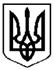 УкраїнаХЕРСОНСЬКА ОБЛАСТЬГЕНІЧЕСЬКИЙ РАЙОНЩАСЛИВЦЕВСЬКА СІЛЬСЬКА РАДАВИКОНАВЧИЙ КОМІТЕТВІДДІЛ МІСТОБУДУВАННЯ ТА АРХІТЕКТУРИвул. Миру, 26, с. Щасливцеве, 75580, тел.  (05534)  58-5-07 р/р 31420000700128  МФО 852010  ГУДКУ у Херсонській області код 04400647 e-mail: shchaslyvtseverada@gmail.comНАКАЗ13 вересня 2019 року								№ 45Про присвоєння адреси об’єкту нерухомого майна в с. Генічеська ГіркаНа виконання Тимчасового Порядку реалізації експериментального проекту з присвоєння адрес об’єктам будівництва та об’єктам нерухомого майна затвердженого Постановою Кабінету Міністрів України №376 від 27.03.2019 р. "Деякі питання дерегуляції господарської діяльності", керуючись статтею 40 Закону України «Про місцеве самоврядування в Україні», положенням про відділ містобудування та архітектури виконавчого комітету Щасливцевської сільської ради та за результатами розгляду заяви (…) (паспорт №(…) виданий органом (…) 05.11.2018 року, ідентифікаційний номер – (…)) від 16.09.2019 р. «Про присвоєння адреси об’єкту нерухомого майна», надані документи та враховуючи що адреса аптеки по вул. Набережній, (…) в с. Генічеська Гірка дублюєтьсяНАКАЗУЮ:1. Об’єкту нерухомого майна – аптека загальною площею 28,4 м2, яка належить (…) (паспорт №(…) виданий органом 6520 05.11.2018 року, ідентифікаційний номер – (…)) на підставі технічного паспорту виданого КП «Генічеське БТІ» ХОР 26.12.2018 року, реєстраційний номер об’єкта нерухомого майна ***(…) присвоїти адресу - вул. Баркасна, (..) в селі Генічеська Гірка Генічеського району Херсонської області.2. Контроль за виконанням наказу залишаю за собою.В.о. начальника відділу містобудування та архітектури виконавчого комітетуЩасливцевської сільської ради					М. В. Борідко